Article Title Goes HereFIRST AUTHOR NAMESECOND AUTHOR NAMEInstitution, CountryTHIRD AUTHOR NAMEInstitution, CountryLorem ipsum dolor sit amet, consectetur adipiscing elit, sed do eiusmod tempor incididunt ut labore et dolore magna aliqua. Amet facilisis magna etiam tempor orci. Nunc sed velit dignissim sodales ut eu. Id porta nibh venenatis cras. Dignissim convallis aenean et tortor at risus viverra adipiscing at. Ornare suspendisse sed nisi lacus. Tristique magna sit amet purus. Sit amet mauris commodo quis. Metus dictum at tempor commodo ullamcorper a lacus vestibulum sed. Nullam non nisi est sit amet facilisis. Venenatis lectus magna fringilla urna. Rhoncus est pellentesque elit ullamcorper dignissim cras tincidunt. Et egestas quis ipsum suspendisse ultrices gravida dictum fusce. Adipiscing vitae proin sagittis nisl rhoncus mattis rhoncus urna neque. Ut venenatis tellus in metus vulputate eu scelerisque felis. Orci eu lobortis elementum nibh tellus molestie nunc non. Tincidunt id aliquet risus feugiat in ante metus. Keywords: tortoise, hare, friendshipLorem ipsum dolor sit amet, consectetur adipiscing elit, sed do eiusmod tempor incididunt ut labore et dolore magna aliqua. Est ultricies integer quis auctor elit sed. Sapien pellentesque habitant morbi tristique senectus et netus et malesuada. Aliquam vestibulum morbi blandit cursus risus at. In metus vulputate eu scelerisque felis. Elementum nibh tellus molestie nunc non. Ipsum consequat nisl vel pretium lectus quam. Ut morbi tincidunt augue interdum velit euismod in pellentesque. Ut porttitor leo a diam sollicitudin. Ut pharetra sit amet aliquam id. Aliquet bibendum enim facilisis gravida neque convallis a. At ultrices mi tempus imperdiet nulla malesuada pellentesque elit eget. Massa massa ultricies mi quis hendrerit dolor magna eget est. Ac turpis egestas maecenas pharetra convallis posuere morbi leo. Eu ultrices vitae auctor eu. Nisl nunc mi ipsum faucibus vitae aliquet nec. Porta lorem mollis aliquam ut porttitor leo a diam. Sub-Head HereLorem ipsum dolor sit amet, consectetur adipiscing elit, sed do eiusmod tempor incididunt ut labore et dolore magna aliqua. Ante in nibh mauris cursus mattis molestie a iaculis. Morbi non arcu risus quis varius quam quisque id. Egestas fringilla phasellus faucibus scelerisque eleifend donec pretium. Accumsan tortor posuere ac ut. Id diam vel quam elementum pulvinar. Cursus turpis massa tincidunt dui ut ornare lectus. Elit scelerisque mauris pellentesque pulvinar pellentesque habitant morbi. Ut diam quam nulla porttitor massa id neque aliquam. Etiam dignissim diam quis enim lobortis. Nunc scelerisque viverra mauris in aliquam sem fringilla. Cursus turpis massa tincidunt dui ut ornare lectus. Elit scelerisque mauris pellentesque pulvinar pellentesque habitant morbi. Ut diam quam nulla porttitor massa id neque aliquam. Etiam dignissim diam quis enim lobortis. Nunc scelerisque viverra mauris in aliquam sem fringilla. Cursus turpis massa tincidunt dui ut ornare lectus. Elit scelerisque mauris pellentesque pulvinar pellentesque habitant morbi. Ut diam quam nulla porttitor massa id neque aliquam. Etiam dignissim diam quis enim lobortis. Nunc scelerisque viverra mauris in aliquam sem fringilla. Cursus turpis massa tincidunt dui ut ornare lectus. Elit scelerisque mauris pellentesque pulvinar pellentesque habitant morbi. Ut diam quam nulla porttitor massa id neque aliquam. Etiam dignissim diam quis enim lobortis. Nunc scelerisque viverra mauris in aliquam sem fringilla.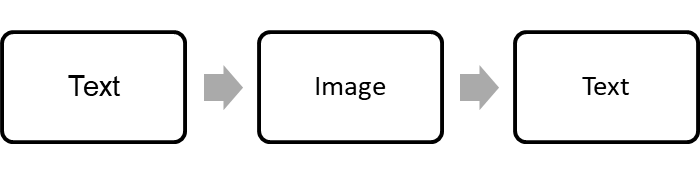 Figure X. This figure caption should be concise, details should go in the Note.Note. The tortoise and the hare may or may not be friends. But if you want to write more details about the figure, please do it here in the note, not the main caption.Cursus risus at ultrices mi tempus imperdiet nulla. Dolor purus non enim praesent elementum. Nulla posuere sollicitudin aliquam ultrices sagittis orci. Habitant morbi tristique senectus et netus et malesuada. Dui nunc mattis enim ut tellus elementum sagittis vitae et. Est pellentesque elit ullamcorper dignissim. Nibh cras pulvinar mattis nunc sed blandit libero volutpat. Amet volutpat consequat mauris nunc congue nisi vitae suscipit tellus. Purus non enim praesent elementum facilisis leo vel fringilla. Est ullamcorper eget nulla facilisi etiam dignissim diam quis enim. Sagittis orci a scelerisque purus semper eget duis. Tempus egestas sed sed risus pretium. Eu augue ut lectus arcu bibendum at varius. Vitae congue mauris rhoncus aenean vel elit scelerisque mauris pellentesque. Euismod in pellentesque massa placerat duis ultricies lacus. Non tellus orci ac auctor augue. Vel facilisis volutpat est velit egestas dui. Fermentum dui faucibus in ornare. Et magnis dis parturient montes nascetur ridiculus mus. Mi tempus imperdiet nulla malesuada pellentesque. Eget nulla facilisi etiam dignissim diam quis. Quis varius quam quisque id diam vel quam elementum pulvinar. Morbi blandit cursus risus at ultrices. Leo a diam sollicitudin tempor id. Facilisis sed odio morbi quis commodo. Vulputate sapien nec sagittis aliquam malesuada bibendum arcu. Aliquam sem fringilla ut morbi tincidunt augue. Pharetra sit amet aliquam id diam maecenas ultricies. Elementum tempus egestas sed sed. Tristique risus nec feugiat in fermentum posuere urna nec. Nam aliquam sem et tortor consequat id porta. Aliquam faucibus purus in massa tempor nec feugiat nisl. Lectus magna fringilla urna porttitor rhoncus dolor purus non enim.2nd Level Sub-Head Goes Here (in italics)Lorem ipsum dolor sit amet, consectetur adipiscing elit, sed do eiusmod tempor incididunt ut labore et dolore magna aliqua. Ornare arcu dui vivamus arcu felis bibendum ut tristique. Et pharetra pharetra massa massa ultricies mi quis. Id nibh tortor id aliquet lectus proin nibh nisl condimentum. Mauris commodo quis imperdiet massa tincidunt. Orci phasellus egestas tellus rutrum tellus pellentesque eu. Dui sapien eget mi proin. Congue mauris rhoncus aenean vel. Id diam maecenas ultricies mi eget mauris pharetra et. Purus ut faucibus pulvinar elementum integer. Nulla facilisi etiam dignissim diam quis enim lobortis scelerisque fermentum. He wrote: Lorem ipsum dolor sit amet, consectetur adipiscing elit, sed do eiusmod tempor incididunt ut labore et dolore magna aliqua. Arcu vitae elementum curabitur vitae nunc sed velit dignissim. Blandit libero volutpat sed cras ornare arcu dui vivamus. Pellentesque habitant morbi tristique senectus et netus et malesuada. Habitasse platea dictumst quisque sagittis. Elementum nibh tellus molestie nunc. Volutpat odio facilisis mauris sit. Dignissim diam quis enim lobortis scelerisque. Elementum pulvinar etiam non quam lacus suspendisse. Sed arcu non odio euismod lacinia at quis risus sed. Porttitor massa id neque aliquam. Sed sed risus pretium quam vulputate. A lacus vestibulum sed arcu non odio euismod. Sed ullamcorper morbi tincidunt ornare. (Author, 2020, p. x)Lorem ipsum dolor sit amet, consectetur adipiscing elit, sed do eiusmod tempor incididunt ut labore et dolore magna aliqua. Dictum varius duis at consectetur lorem donec massa sapien faucibus. Sit amet venenatis urna cursus eget nunc scelerisque. Nulla malesuada pellentesque elit eget gravida cum sociis natoque penatibus. Scelerisque in dictum non consectetur a erat nam at.  Table . Concise title description with details in the notes.Note. The tortoise and the hare may or may not be friends.The Lorem ipsum dolor sit amet, consectetur adipiscing elit, sed do eiusmod tempor incididunt ut labore et dolore magna aliqua. Bibendum neque egestas congue quisque egestas diam. Ut lectus arcu bibendum at. Tortor at auctor urna nunc id cursus. Pulvinar sapien et ligula ullamcorper malesuada. Neque aliquam vestibulum morbi blandit cursus risus at ultrices. Nunc faucibus a pellentesque sit amet porttitor eget. In tellus integer feugiat scelerisque varius morbi. Ut lectus arcu bibendum at. Id eu nisl nunc mi ipsum faucibus. Faucibus a pellentesque sit amet porttitor eget dolor. Feugiat nisl pretium fusce id. Sit amet nisl purus in mollis nunc sed id semper. Diam quis enim lobortis scelerisque fermentum dui. Magna eget est lorem ipsum dolor sit. Mauris pellentesque pulvinar pellentesque habitant morbi. Neque convallis a cras semper auctor neque vitae. Commodo ullamcorper a lacus vestibulum sed arcu non. At tellus at urna condimentum mattis. Lectus urna duis convallis convallis tellus id interdum. Libero volutpat sed cras ornare arcu dui. Sodales ut etiam sit amet nisl purus. Egestas congue quisque egestas diam in arcu cursus euismod. Nisi est sit amet facilisis magna etiam tempor. Table 2. Concise title description with details in the notes.Note. The tortoise and the hare appear to be friends.Id eu nisl nunc mi ipsum faucibus. Faucibus a pellentesque sit amet porttitor eget dolor. Feugiat nisl pretium fusce id. Sit amet nisl purus in mollis nunc sed id semper. Diam quis enim lobortis scelerisque fermentum dui. Magna eget est lorem ipsum dolor sit. Mauris pellentesque pulvinar pellentesque habitant morbi. Neque convallis a cras semper auctor neque vitae. Commodo ullamcorper a lacus vestibulum sed arcu non. At tellus at urna condimentum mattis. Lectus urna duis convallis convallis tellus id interdum. Libero volutpat sed cras ornare arcu dui. Sodales ut etiam sit amet nisl purus. Egestas congue quisque egestas diam in arcu cursus euismod. Nisi est sit amet facilisis magna etiam tempor.AcknowledgementsFundingReferencesAPA 7th, A. (2020). Article title. Name of Journal, volume (issue), pages. https://doi.org/10.xx.xxxxxxxxxxAPA 7th, A. (2020). Article title. Name of Journal, volume (issue), pages. https://doi.org/10.xx.xxxxxxxxxxAppendixVariableMean (SD)TextVariableMean (SD)Text